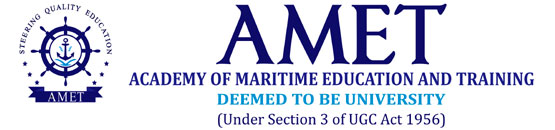 INTERNAL QUALITY ASSURANCE CELL (IQAC)PROFORMA FOR BEST NON TEACHING STAFF OF THE MONTH AWARD (ADMINISTRATION)Month and year of Application:………………………………………………………………….Section: Administration/Accounts-Purchase/University DepartmentsSignature of the Staff :………………………………………………Date:……………………………………….-------------------------------------------------------------------------------------------------------------------------FOR OFFICE USE ONLYConfidential Remarks by the Section HeadName of the StaffDesignationDate of JoiningNumber of days worked/total working daysNumber of days attended without late entryNumber of days attended without early exitNumber of hours worked beyond office hoursNumber of files handledApproach with students/FacultyPatience levelCommittednessWrite up in 100 words why you should be selected for the award Write up in 100 words why you should be selected for the award 